The purpose of the Maintenance Programmes Compliance Checklist is to assist owners / operators with a view to ensuring that Maintenance Programmes submitted to the CAA for approval are standardised and include all items that are required by MCAR-M.A.302, AMC MCAR-M.A.302 and other additional CAA required items.  This checklist, when completed, should be submitted with the draft maintenance programme.This document includes all the relevant information as detailed in MCAR-M Appendix I to the Acceptable Means of Compliance (AMC), the format of which may be modified to suit the operator's preferred method. In all cases the checklist should clearly show either compliance (Yes) & location of the compliance in the Notes section or not applicable (No) & the reason in the Notes section.The specific tasks and the relevant control procedures shall be included as specified in the Maintenance Programme (MP) or Continuing Airworthiness Management Exposition (CAME) / Combined Airworthiness Exposition (CAE) of the operator / CAMO managing the aircraft. The relevant cross-references shall be specified in the Notes column at the appropriate paragraphs and the correct term MP or CAME/CAE shall be used. It is not acceptable to simply enter the MP or CAME/CAE as the cross-reference. The checklist is provided to ensure the minimum required items are contained in the Maintenance Programme.  It should be enhanced as necessary to suit the aircraft's needs; operational, utilisation & environmental.** Please obtain from the CAA and include in the front page of the AMPAppendix 1Appendix 2[add/delete row as required]Appendix 3PERMITTED VARIATIONS TO MAINTENANCE PERIODS (To be included in the operator's CAME)Where the TC/STC holder has not prescribed any variation that may be applied to inspection periods, the operator may vary the periods prescribed by this Programme provided that such variations are within the limits of sub-paragraphs (a) to (d).Where the TC/STC holder has prescribed variations that may be applied using operator procedures to inspection intervals in the Programme, the operator shall use those tolerance and not those prescribed in sub-paragraphs (a) to (d) below.Where the TC/STC holder has prescribed tolerances that may be applied to inspection intervals in the Programme, the operator shall use those tolerances and not combine their use with those prescribed in sub-paragraphs (a) to (d) below.Note: The Programme must specify which of the above is being used.Variations shall be permitted only when the periods prescribed by this Programme (or documents in support of this Programme) cannot be complied with due to circumstances which could not reasonably have been foreseen by the operator.Examples of such circumstances:Aircraft on ground away from main baseWeather conditions preventing return of aircraftMaintenance provider goes out of businessFailure of ground equipmentNon-availability of a hanger due to late release of another aircraftThe decision to vary any of the prescribed periods shall be made only by the operator. Particulars of every variation so made shall be entered in the appropriate Logbook(s).NOTESThe variations or tolerances permitted above do not apply to: Those components for which an ultimate (scrap) or retirement life has been prescribed (e.g., primary structure, components with limited fatigue lives, and high energy rotating parts for which containment is not provided). Details concerning all items of this nature are included in the Type Certificate holder's documents or manuals and are included in the preface pages to the Maintenance Programme.Those tasks included in the Maintenance Programme, which have been classified as mandatory by the Type Certificate / Supplemental Type Certificate holder or the CAA.Certification Maintenance Requirements (CMR) unless specifically approved by the manufacturer and agreed by the CAA.Critical Design Configuration Control Limitations (CDCCL Items).Airworthiness Limitation Items (ALIs).Special Federal Aviation Regulations (SFARs).New or amended regulations may override these conditions.Appendix 4ADDITIONAL MAINTENANCE REQUIREMENTSReference: MCAR-M.A.302(d)(1)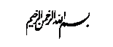 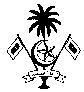 Civil Aviation AuthorityRepublic of MaldivesCAA Form 1724MAINTENANCE PROGRAMME CHECKLISTMAINTENANCE PROGRAMME CHECKLISTMAINTENANCE PROGRAMME CHECKLISTApplicant InformationApplicant InformationCAMO approval number and AOC Number (if applicable): CAA MP Reference**: CAME/CAE Reference (if applicable):Owner / Operator Name: Owner / Operator MP Reference: Amendment Status: Details of the Previous Maintenance Programme: 1. General Requirements1. General Requirements1. General Requirements1. General Requirements1. General RequirementsComplianceComplianceNotesYesNoNotes1.1Maintenance Programme basic informationMaintenance Programme basic informationMaintenance Programme basic informationMaintenance Programme basic information1.1.1The type/model and registration number of the aircraft1.1.1The type/model of the engines 1.1.1The type/model of the propellers, where applicable1.1.1The type/model of the auxiliary power units, where applicable1.1.2The name and address of the owner, operator, CAMO organisation managing the aircraft airworthiness1.1.3The programme reference, the date of issue and issue number1.1.4A signed statement. See Appendix 1 to this document1.1.5Contents list1.1.5List of effective pages 1.1.5Revision status of the document 1.1.6Check periods for anticipated utilisation; include a utilisation tolerance of not more than 25%. Where utilisation cannot be anticipated, calendar time limits should also be included1.1.7Procedures for escalation where applicable & acceptable to the CAA1.1.8Date and reference of AMP sources incorporated within the AMP1.1.9Pre-flight maintenance tasks that are accomplished by maintenance staff1.1.10The tasks and the periods (intervals / frequencies) at which inspections should be carried out, including the task effectivity and type and degree of inspection of the:The tasks and the periods (intervals / frequencies) at which inspections should be carried out, including the task effectivity and type and degree of inspection of the:The tasks and the periods (intervals / frequencies) at which inspections should be carried out, including the task effectivity and type and degree of inspection of the:The tasks and the periods (intervals / frequencies) at which inspections should be carried out, including the task effectivity and type and degree of inspection of the:1.1.10Aircraft 1.1.10Engine(s) 1.1.10APU 1.1.10Propeller(s) 1.1.10Components 1.1.10Accessories 1.1.10Equipment 1.1.10Instruments 1.1.10Electrical and radio apparatus 1.1.11The periods at which components should be: The periods at which components should be: The periods at which components should be: The periods at which components should be: 1.1.11Checked 1.1.11Cleaned 1.1.11Lubricated 1.1.11Replenished 1.1.11Adjusted 1.1.11Tested 1.1.12Details of ageing aircraft system requirements with any specified sampling programmes, (if applicable)1.1.13Details of specific structural maintenance programmes, (if applicable), including but not limited to: Details of specific structural maintenance programmes, (if applicable), including but not limited to: Details of specific structural maintenance programmes, (if applicable), including but not limited to: Details of specific structural maintenance programmes, (if applicable), including but not limited to: 1.1.13Damage Tolerance and Supplemental Structural Inspection Programmes (SSID)1.1.13Structural maintenance programmes resulting from the SB review performed by the TC holder1.1.13Corrosion prevention and control1.1.13Repair Assessment1.1.13Widespread Fatigue Damage1.1.14If applicable, details of Critical Design Configuration Control Limitations together with appropriate procedures.1.1.15Statement of the limit of validity for the structural programme in 1.1.13, if applicable 1.1.16The periods at which overhauls should be made1.1.16The periods at which replacements should be made1.1.17A cross-reference to other documents related to: A cross-reference to other documents related to: A cross-reference to other documents related to: A cross-reference to other documents related to: 1.1.17Mandatory life and inspection limitations 1.1.17Certification Maintenance Requirements (CMR's), (if applicable)1.1.17Airworthiness Directives (AD) 1.1.17Specific identification of the above items’ mandatory status1.1.18Reliability programme or statistical methodsof continuous Surveillance (CMPA M.A.302(g))1.1.19A statement that practices and procedures should be the standards specified by the TC holder. In the case of approved practices and procedures that differ, the statement should refer to them1.1.20Each maintenance task (i.e., inspections - detailed, scan, general) should be defined in a definition section 2. Programme Basis2. Programme Basis2. Programme Basis2. Programme Basis2. Programme BasisComplianceComplianceNotesYesNoNotes2.1Is the programme based upon the MRB report, the TC holder's maintenance planning document or Chapter 5 of the maintenance manual?2.2For newly type-certificated aircraft, comprehensively appraise the manufacturer's recommendations (and MRB report where applicable)2.3For existing aircraft types, it is permissible by CAMO to make, comparisons with maintenance programmes previously approved. Evaluation should be made of the aircraft/fleet utilisation, landing rate, equipment fit and experience of the owner or the CAMO when assessing an existing programme2.4If CDCCL have been identified by the TC/STC holder, maintenance instructions have been developed3. Amendments3. Amendments3. Amendments3. Amendments3. AmendmentsComplianceComplianceNotesYesNoNotes3.1Amendments (revisions) to reflect changes: See Appendix 2 Amendments (revisions) to reflect changes: See Appendix 2 Amendments (revisions) to reflect changes: See Appendix 2 Amendments (revisions) to reflect changes: See Appendix 2 3.1In the TC holder's recommendations 3.1Introduced by modifications3.1Discovered by service experience3.1As required by the CAA, e.g., Continuing Airworthiness Tasks introduced by repairs.4. Permitted Variations to Maintenance Periods (except for items identified in 1.1.16)4. Permitted Variations to Maintenance Periods (except for items identified in 1.1.16)4. Permitted Variations to Maintenance Periods (except for items identified in 1.1.16)4. Permitted Variations to Maintenance Periods (except for items identified in 1.1.16)4. Permitted Variations to Maintenance Periods (except for items identified in 1.1.16)ComplianceComplianceNotesYesNoNotes4.1Process in place to vary the periods through a Procedure approved by the CAA? (Refer to Appendix 3)4.1Vary the periods with the approval by the CAA (temporary amendments to maintenance programme)?5. Periodic Review of Maintenance Programme Contents5. Periodic Review of Maintenance Programme Contents5. Periodic Review of Maintenance Programme Contents5. Periodic Review of Maintenance Programme Contents5. Periodic Review of Maintenance Programme ContentsComplianceComplianceNotesYesNoNotes5.1Periodic review to ensure that the programme reflects current: Periodic review to ensure that the programme reflects current: Periodic review to ensure that the programme reflects current: Periodic review to ensure that the programme reflects current: 5.1TC holder's recommendations 5.1Revisions to the MRB report (if applicable) 5.1Mandatory requirements 5.1Maintenance needs of the aircraft 5.2Annual review defined6. Reliability Programmes6. Reliability Programmes6. Reliability Programmes6. Reliability Programmes6. Reliability ProgrammesComplianceComplianceNotesYesNoNotes6.1ApplicabilityApplicabilityApplicabilityApplicability6.1.1Developed in the following cases: Developed in the following cases: Developed in the following cases: Developed in the following cases: 6.1.1Programme is based upon MSG-3 logic 6.1.1Programme includes condition monitored components6.1.1Programme does not contain overhaul time periods for all significant system components6.1.1Specified by the Manufacturer's MPD or MRB6.1.2Need not be developed in the following cases: Need not be developed in the following cases: Need not be developed in the following cases: Need not be developed in the following cases: 6.1.2Programme is based upon the MSG-1 or 2 logic (only hard times or on condition items)6.1.2Not a complex motor-powered aircraft (CMPA)6.1.2Programme provides overhaul time periods for all significant system components6.1.3Operator may develop own reliability monitoring programme6.2Applicability, small fleets Applicability, small fleets Applicability, small fleets Applicability, small fleets 6.2.1Less than 6 aircraft of the same type 6.2.2Reliability programme is irrespective of the fleet size6.2.3Tailor reliability programmes to suit the size and complexity of operation6.2.4Use of "Alert levels" should be used carefully 6.2.5When establishing a reliability programme, consider the following: When establishing a reliability programme, consider the following: When establishing a reliability programme, consider the following: When establishing a reliability programme, consider the following: 6.2.5Focus on areas where enough data is likely to be processed6.2.5How is engineering judgment applied? 6.2.6Pool data and analysis (paragraph 6.6 specifies conditions)6.2.7If unable to pool data / additional restrictions on the MRB/MPD tasks intervals specified6.3Engineering judgmentEngineering judgmentEngineering judgmentEngineering judgment6.3.1Are there appropriately qualified personnel (with appropriate engineering experience and understanding of reliability concept) for the reliability programme?6.4Contracted maintenanceContracted maintenanceContracted maintenanceContracted maintenance6.4.1CAMO may sub-contract certain functions to the MCAR-145 organisation under contract. If sub-contracted, has this organisation proved to have the appropriate expertise?6.4.2Functions referred in 6.4.1 are:Functions referred in 6.4.1 are:Functions referred in 6.4.1 are:Functions referred in 6.4.1 are:6.4.2Developing the maintenance and reliability programmes6.4.2Collection and analysis of the reliability data6.4.2Providing reliability reports6.4.2Proposing corrective actions6.4.3Decision/approval process to implement a corrective action; CAMO prerogative and responsibility6.4.4Arrangement between CAMO and MCAR-145 specified in maintenance contract and CAME, and MOE procedures6.5Reliability programmeReliability programmeReliability programmeReliability programme6.5.1Objectives:Objectives:Objectives:Objectives:6.5.1.1Statement summarising the prime objectives of the programme. At the minimum, it should require to:6.5.1.1Recognise the need for corrective action 6.5.1.1Establish what corrective action is needed6.5.1.1Determine the effectiveness of that action6.5.1.2The extent of the objectives should be directly related to the scope of the programme6.5.1.3All MSG-3 related tasks are effective and their periodicity is adequate6.5.2Identification of items:Identification of items:Identification of items:Identification of items:6.5.2The items controlled by the programme should be stated6.5.3Terms and definitions:Terms and definitions:Terms and definitions:Terms and definitions:6.5.3Significant terms and definitions should be clearly identified6.5.4Information sources and collection:Information sources and collection:Information sources and collection:Information sources and collection:6.5.4.1Sources and procedures in the Exposition 6.5.4.2Type of information to be collected should be related to the objectives, examples of the normal prime sources:Type of information to be collected should be related to the objectives, examples of the normal prime sources:Type of information to be collected should be related to the objectives, examples of the normal prime sources:Type of information to be collected should be related to the objectives, examples of the normal prime sources:6.5.4.2Pilots Reports6.5.4.2Technical Logs6.5.4.2Aircraft Access Terminal / On-board readouts6.5.4.2Maintenance Worksheets6.5.4.2Workshop Reports6.5.4.2Reports on Functional Checks6.5.4.2Reports on Special Inspections6.5.4.2Stores Issues/Reports6.5.4.2Air Safety Reports6.5.4.2Reports on Delays and Incidents6.5.4.2Other sources, i.e., ETOPS, RVSM, CAT II/III6.5.4.3Due account of Continuing Airworthiness information promulgated under MCAR-216.5.5Display of information:Display of information:Display of information:Display of information:6.5.5Information displayed graphically or tabular or a combination6.5.5.1Provisions for "nil returns" 6.5.5.2Where "standards" or "alert levels" are included, information oriented accordingly6.5.6Examination, analysis and interpretation of the information:Examination, analysis and interpretation of the information:Examination, analysis and interpretation of the information:Examination, analysis and interpretation of the information:6.5.6Method for examining, analysing and interpreting the information should be explained6.5.6.1Methods of examination may be varied (depending on content & quantity)6.5.6.2The whole process should enable a critical assessment of the effectiveness of the programme as a total activity. May involve:The whole process should enable a critical assessment of the effectiveness of the programme as a total activity. May involve:The whole process should enable a critical assessment of the effectiveness of the programme as a total activity. May involve:The whole process should enable a critical assessment of the effectiveness of the programme as a total activity. May involve:6.5.6.2Comparisons of operational reliability with established or allocated standards6.5.6.2Analysis and interpretation of trends6.5.6.2Evaluation of repetitive defects6.5.6.2Confidence testing of expected and achieved results6.5.6.2Studies of life-bands and survival characteristics6.5.6.2Reliability predictions6.5.6.3Range and depth of analysis should be related to the particular programme: Range and depth of analysis should be related to the particular programme: Range and depth of analysis should be related to the particular programme: Range and depth of analysis should be related to the particular programme: 6.5.6.3Flight defects and reductions in reliability 6.5.6.3Defects – line and main base 6.5.6.3Deterioration observed – routine maintenance6.5.6.3Workshop and overhaul findings 6.5.6.3Modification evaluations 6.5.6.3Sampling programmes 6.5.6.3Adequacy of maintenance equipment and publications6.5.6.3Effectiveness of maintenance procedures 6.5.6.3Staff training 6.5.6.3Service bulletins, technical instructions, etc.6.5.6.4Contracted maintenance - arrangements established and details for information input included6.5.7Corrective Actions:Corrective Actions:Corrective Actions:Corrective Actions:6.5.7.1Procedures / time scales for implementing corrective actions / monitoring – should be fully described & could include:Procedures / time scales for implementing corrective actions / monitoring – should be fully described & could include:Procedures / time scales for implementing corrective actions / monitoring – should be fully described & could include:Procedures / time scales for implementing corrective actions / monitoring – should be fully described & could include:6.5.7.1Changes to maintenance, operational procedures or techniques6.5.7.1Changes requiring amendment of the approved maintenance programme6.5.7.1Amendments to approved manuals 6.5.7.1Initiation of modifications 6.5.7.1Special inspections / fleet campaigns 6.5.7.1Spares provisioning 6.5.7.1Staff training 6.5.7.1Manpower and equipment planning6.5.7.2Procedures for effecting changes described. It includes planned completion date where applicable6.5.8Organisational Responsibilities:Organisational Responsibilities:Organisational Responsibilities:Organisational Responsibilities:6.5.8Organisational structure – chains of responsibility should be defined6.5.9Presentation of information to the CAA:Presentation of information to the CAA:Presentation of information to the CAA:Presentation of information to the CAA:6.5.9Information submitted to the CAA for approval of the reliability programme: Information submitted to the CAA for approval of the reliability programme: Information submitted to the CAA for approval of the reliability programme: Information submitted to the CAA for approval of the reliability programme: 6.5.9Format and content of routine reports6.5.9Time scales for reports / distribution6.5.9Format and content of reports requesting amendments6.5.10Evaluation and review:Evaluation and review:Evaluation and review:Evaluation and review:6.5.10Describe procedures and individual responsibilities – continuous monitoring of the effectiveness of the programme6.5.10.1Procedures for revising the "standards" or "alert levels"6.5.10.2Criteria to be taken into account during the review includes: Criteria to be taken into account during the review includes: Criteria to be taken into account during the review includes: Criteria to be taken into account during the review includes: 6.5.10.2Utilisation (high / low / seasonal) 6.5.10.2Fleet commonality 6.5.10.2Alert Level adjustment criteria 6.5.10.2Adequacy of data 6.5.10.2Reliability procedure audit 6.5.10.2Staff training 6.5.10.2Operational and maintenance procedures 6.5.11Approval of organisation to implement maintenance programme changes arising from the reliability programme results:Approval of organisation to implement maintenance programme changes arising from the reliability programme results:Approval of organisation to implement maintenance programme changes arising from the reliability programme results:Approval of organisation to implement maintenance programme changes arising from the reliability programme results:6.5.11Does the reliability programme monitor the content of the maintenance programme in a comprehensive manner?6.5.11Is appropriate control exercised by the owner / operator over the internal validation of such changes?6.6Pooling ArrangementsPooling ArrangementsPooling ArrangementsPooling Arrangements6.6.1Pooling information – must be substantially the same, including: Pooling information – must be substantially the same, including: Pooling information – must be substantially the same, including: Pooling information – must be substantially the same, including: 6.6.1Certification / modification / SB compliance6.6.1Operational factors6.6.1Maintenance factors6.6.2Is there a substantial amount of commonality? Has the CAA agreed?6.6.3Is the aircraft on short-term lease? CAA maygrant more flexibility6.6.4Changes to any CAMO requires assessment in order that the pooling benefits can be maintained6.6.5Reliability programme managed by theaircraft manufacturer? Agreed by the CAA?7. CAA Required Items (M.A.302(d))7. CAA Required Items (M.A.302(d))7. CAA Required Items (M.A.302(d))7. CAA Required Items (M.A.302(d))7. CAA Required Items (M.A.302(d))7. CAA Required Items (M.A.302(d))ComplianceComplianceNotesYesNoNotes7.1Details of who may issue a CRSDetails of who may issue a CRS7.2Define which inspections/checks are considered to be base maintenanceDefine which inspections/checks are considered to be base maintenance7.3Maintenance Requirements, in the absence of specific recommendations. See Appendix 4Maintenance Requirements, in the absence of specific recommendations. See Appendix 47.3.1Aircraft battery capacity check/deep cycleAircraft battery capacity check/deep cycle7.3.2Emergency equipmentEmergency equipment7.3.3Emergency escape provisions:Emergency escape provisions:Emergency escape provisions:Emergency escape provisions:Emergency escape provisions:7.3.3Portable valise type life-raftsPortable valise type life-rafts7.3.3Door & escape chutes/slidesDoor & escape chutes/slides7.3.3Emergency exits/hatchesEmergency exits/hatches7.3.4Flexible hosesFlexible hoses7.3.5Fuel/oil system contamination checks Fuel/oil system contamination checks 7.3.6Pressure vessels Pressure vessels 7.3.7Seat belts and harnessesSeat belts and harnesses7.3.8Additional Requirements - ASCsAdditional Requirements - ASCs7.3.9Vital points and control systems Vital points and control systems 7.3.10ReservedReservedReservedReservedReserved7.3.11Maintenance applicable to special operations approvals, if applicable: Maintenance applicable to special operations approvals, if applicable: Maintenance applicable to special operations approvals, if applicable: Maintenance applicable to special operations approvals, if applicable: Maintenance applicable to special operations approvals, if applicable: 7.3.11AWOPS AWOPS 7.3.11MNPS MNPS 7.3.11RVSM RVSM 7.3.11ETOPS ETOPS 7.3.11Sea Pilot transfers Sea Pilot transfers 7.3.11CAT.POL.H.305Helicopter Ops without an assured safe forced landing capability7.3.11SPA.HOFO.105Approval for offshore operations7.3.11SPA.HOFO.155VHM system7.3.11SPA.HHO.100Helicopter hoist operations (HHO)7.3.11CAT.POL.H.420Helicopter Ops over a hostile environment7.3.11SPA.HEMS.100Helicopter emergency medical service (HEMS) operations7.3.11SPA.NVIS.100Night vision imaging system (NVIS) operations7.3.11Part SPO. Subpart EHelicopter Ext Sling loadOps (HESLO)7.3.11SPO.HHO.100Helicopter hoistoperations (HHO)7.3.11Transport of dangerous goods Transport of dangerous goods 7.3.11Other (Specify) ………………Other (Specify) ………………7.3.12Customer furnished equipmentCustomer furnished equipment7.3.13Engine & APU condition monitored maintenanceEngine & APU condition monitored maintenance7.3.14Mandatory requirements - ADsMandatory requirements - ADs7.3.15Flight data recorder systemsFlight data recorder systems7.3.16Mode "S" transponder ICAO 24-bit aircraftaddressesMode "S" transponder ICAO 24-bit aircraftaddresses7.3.17In-flight entertainment systems (IFE)In-flight entertainment systems (IFE)7.3.18Cockpit Voice RecordersCockpit Voice Recorders7.3.19Identification of Critical Maintenance Tasks:Identification of Critical Maintenance Tasks:Identification of Critical Maintenance Tasks:Identification of Critical Maintenance Tasks:Identification of Critical Maintenance Tasks:7.3.19Identification of all critical components withinthe maintenance programmeIdentification of all critical components withinthe maintenance programme7.3.19Monitoring the health of all Criticalcomponents and premature failureMonitoring the health of all Criticalcomponents and premature failure7.3.19Identification of Critical maintenance tasksincluding any calculation as part of amaintenance tasks that could adversely affectthe safety or performance of the aircraft asper AMC2 145.A.48(b) and AMC1 M.A.402(h)including the addition of biocideIdentification of Critical maintenance tasksincluding any calculation as part of amaintenance tasks that could adversely affectthe safety or performance of the aircraft asper AMC2 145.A.48(b) and AMC1 M.A.402(h)including the addition of biocide7.3.20ADS-B surveillance data items ADS-B surveillance data items COMPLETED BY: COMPLETED BY: COMPLETED BY: NameSignatureDateMAINTENANCE PROGRAMME CHECKLIST – GUIDANCE NOTESSUGGESTED CERTIFICATION STATEMENTIn the preparation of this Maintenance Programme to meet the requirements of MCAR-M, the recommendations made by the airframe constructors and engine, APU, propeller and equipment manufacturers have been evaluated and, where appropriate, have been incorporated.This Maintenance Programme lists the tasks and identifies the practices and procedures, which form the basis for the scheduled maintenance of the aeroplane(s) / helicopter(s). The CAMO organisation / owner* undertakes to ensure that the aeroplane(s) / helicopter(s) will continue to be maintained in accordance with this programme.The data contained in this programme will be reviewed for continued validity at least annually in the light of operating experience and instructions from the CAA whilst taking into account new and / or modified maintenance instructions promulgated by the type certificate and supplementary type certificate holders and any other organisation that publishes such data in accordance with MCAR- 21.It is accepted that this programme does not prevent the necessity for complying with any new or amended regulation published by the CAA from time to time where these new or amended regulations may override elements of this programme.It is understood that compliance with this programme alone does not discharge the operator from ensuring that the programme reflects the maintenance needs of the aeroplane, such that continuing safe operation can be assured. It is further understood that the CAA reserves the right to suspend, vary or cancel approval of the Maintenance Programme if the CAA has evidence that the requirements of the Maintenance Programme are not being followed or that the required standards of airworthiness are not being maintained.NOTE: The post holder identified above is either the Accountable Manager / Continuing Airworthiness Manager for an AOC operator's CAMO organisation, a nominated post holder within the CAMO organisation when the aircraft's continuing airworthiness is contracted to an approved organisation or the aircraft owner when the aircraft’s continuing airworthiness is not contracted to an approved organisation.* Delete as applicableSUGGESTED MAINTENANCE PROGRAMME AMENDMENT APPROVAL SUBMISSIONCAA AMP Ref:Issue No:Aircraft Type:CAMO AMP Ref:Amdmnt. No:Issue Date:ItemAction to be takenJustificationCAA Remarks1. Introduction page AReplace with new page dated ................Introduction of new check cycle1. Introduction page A2. Introduction page BReplace with new page dated ................Introduction of Aircraft Registration 8Q-2. Introduction page B3. Page 45 - Item E12Replace with new page dated ................Revision of forward and aft pressure bulkhead inspection requirements. In accordance with manufacturer's latest requirement3. Page 45 - Item E12Compliance StatementCompliance StatementThis Maintenance Programme complies with the manufacturer's minimum maintenance and inspection requirements and the requirements of the Civil Aviation Authority for the airframe, engines (on wing), propeller (if applicable) systems and components except wherein previously or hereby Approved by the Civil Aviation Authority.This Maintenance Programme complies with the manufacturer's minimum maintenance and inspection requirements and the requirements of the Civil Aviation Authority for the airframe, engines (on wing), propeller (if applicable) systems and components except wherein previously or hereby Approved by the Civil Aviation Authority.Signed:Date:Name & Position:Organisation:CAA Use OnlyCAA Use OnlyThe above requested amendments are approved, with the exception of: The above requested amendments are approved, with the exception of: SignatureInspectorDatePeriod InvolvedMaximum Variation of the Prescribed Period(a) Items Controlled by Flying Hours(i) 5000 flying hours or less10%(ii) More than 5000 flying hours500 flying hours(b) Items Controlled by Calendar Time(i) 1 year or less10% or 1 month, whichever is the lesser(ii) More than 1 year but not exceeding 3 years2 months(iii) More than 3 years3 months(c) Items Controlled by Landing/Cycles(i) 500 landings/cycles or less10% or 25 landings/cycles, whichever is the lesser(ii) More than 500 landings/cycles10% or 50 landings/cycles, whichever is the lesser(d) Items Controlled by More Than One LimitFor items controlled by more than one limit, e.g., items controlled by flying hours and calendar time or flying hours and landings/cycles, the more restrictive limit shall be applied.For items controlled by more than one limit, e.g., items controlled by flying hours and calendar time or flying hours and landings/cycles, the more restrictive limit shall be applied.7.3.1AIRCRAFT BATTERY CAPACITY CHECKSAircraft batteries shall be maintained in accordance with the manufacturer's recommendations. In the absence of any manufacturer's instructions the following periods apply. Lead acid Battery – not exceeding 3 months: capacity check, bench test.Ni-Cad Battery – not exceeding 4 months: capacity check, bench test7.3.2EMERGENCY EQUIPMENTThe required Emergency Equipment will be maintained to a programme based on the equipment manufacturer's recommendations. In addition, the following requirements are complied with in the Maintenance Programme:Emergency equipment is to be checked for correct complement, stowage, installation and expiry date(s) at suitable periods.First Aid Kit(s) contents are checked at periods not exceeding 12 months.7.3.3EMERGENCY ESCAPE PROVISIONS (as applicable)Portable Valise Type Life rafts. At the appropriate Overhaul Period, 10% of all life rafts installed in fleets will be test inflated using system bottle and release mechanisms.Door and Escape Chutes/Slides. A programme of release and inflation tests will be carried out to the requirements specified in UK Civil Aircraft Airworthiness Information and Procedures (CAP 562) Leaflet B-180.Emergency Exits/Hatches. All emergency exits and hatches are functioned by both internal and external means at periods specified in this Maintenance Programme. In the absence of manufacturer's specific recommendations these occur at suitable periods not exceeding 6 months elapsed time.7.3.4FLEXIBLE HOSESFlexible hoses shall be inspected, overhauled or life limited in accordance with the manufacturer's recommendations.In the absence of manufacturer's recommendations, hoses shall be subject to a programme of pressure testing at periods not exceeding 6 years from installation and 3 yearly thereafter, or in accordance with an alternative programme as agreed by the CAA.7.3.5FUEL/OIL SYSTEM CONTAMINATION CHECKSConsumable fluids, gases etc. uplifted prior to flight will be of the correct specification, free from contamination, and correctly recorded.Fuel system water drain checks are to be carried out in accordance with CAME procedures.The procedures shall be in accordance with the manufacturer's recommendations. In the absence of manufacturer's recommendations, the frequency of the water drain checks shall be approved by the CAA.7.3.6PRESSURE VESSELSPressure vessels are to be overhauled or tested in accordance with manufacturer's recommendations. In the absence of any such recommendations the appropriate European standards should be applied. (EASA SIB 2015-11)7.3.7SEAT BELTS AND HARNESSESIn the absence of manufacturer's recommendations, all installed seat belts and harnesses shall be subject to a programme of Detailed Visual Inspection at periods not exceeding 6 months.7.3.8ADDITIONAL REQUIREMENTSAir Safety Circular ASC M-3 at latest amendment.7.3.9VITAL POINTS AND CONTROL SYSTEMSWhenever inspections are made or work is undertaken on vital points, flying or engine control systems, a detailed investigation must be made on completion of the task to ensure that all tools, rags or any other loose articles which could impede the free movement and safe operation of the system(s) have been removed and that the system(s) and installation in the aircraft zone are clean and unobstructed.If, as a result of the application of tasks associated with the programme, any part of either the main or any associated system is dismantled, isolated, adjusted, repaired or renewed, that part of the system(s) which has been disturbed shall be subjected to an independent inspection in accordance with point M.A 402 and associated AMC.7.3.10Reserved7.3.11MAINTENANCE APPLICABLE TO SPECIFIC AEROPLANE OPERATIONSThe Maintenance Programme contains the necessary tasks required to ensure continued compliance with additional special authorisations/approvals:Automatic Approach and Automatic Landing CAT I /CAT II /CAT IIIa / CAT IIIbMinimum Navigation Performance Specifications (MNPS)Reduced Vertical Separation Minima (RVSM)Extended Range Operations with two-engined aeroplanes (ETOPS)Sea Pilot transfersOffshore operationsHelicopter Emergency Medical Service (HEMS)Transportation of Dangerous GoodsOther (Specify) .................................7.3.12CUSTOMER FURNISHED EQUIPMENT (CFE/VFE/BFE)The Maintenance Programme contains the necessary tasks required to ensure continued airworthiness of additional equipment fitted to this aircraft.7.3.13ENGINE AND APU MAINTENANCE PROGRAMMEFor engine and APU's which are controlled by a Reliability Centered Maintenance and Condition Monitored Maintenance Programme, compliance with Appendix 1 to M.A.302 Section 6 / CAP 562 Chapter 5 leaflet 5-60.Note: For engines and APU's controlled by a fixed Hot Section Inspection and Overhaul Life, no entry is required.7.3.14MANDATORY REQUIREMENTS - AIRWORTHINESS DIRECTIVESReference: MCAR-M AMC MCAR-M.A.302(5)The list of Airworthiness Directives (ADs) applicable to aircraft maintained in accordance with this Maintenance Programme.Procedures are in place to assess all ADs on a continuing basis for applicability to aircraft maintained to this Maintenance Programme. This includes ADs issued for airframe, engines, propellers, equipment and other components.7.3.15FLIGHT RECORDER SYSTEMSReference: MCAR-Air Operations Part CAT.GEN.MPA.190, CAT.GEN.MPA.195, AMC1 CAT.GEN.MPA.195(b), AMC6 CAT.IDE.A.190 & UK CAA CAP 731The Maintenance Programme should contain the necessary tasks required to ensure that the Flight Data Recorder System(s) remain serviceable with regard to the parameters to be recorded and the duration of recording.7.3.16MODE "S", “C” TRANSPONDER ICAO 24-BIT AIRCRAFT ADDRESSESReference: UK CAA CAP 562 leaflet 11-22, appendix 34-2, EASA SIB 2011-15The correct Mode S address should be periodically confirmed for each transponder installed on the aircraft, via a field test set at an appropriate maintenance opportunity (not to exceed a 2-year periodicity). This task should be incorporated into the Approved Maintenance Programme.7.3.17IN-FLIGHT ENTERTAINMENT SYSTEMS (IFE)Reference: UK CAA CAP 562 Chapter 44 leaflet 44-10 Continuing Airworthiness and Safety Standards of Passenger Service and In-Flight Entertainment SystemsWith regard to MCAR-M.A.302 (d)(1), UK CAAIP leaflet 5-12 provides instructions specific to IFE installations, which should be addressed and form part of the periodic programme review.7.3.18COCKPIT VOICE RECORDERSReference: UK CAA CAP 562 Leaflet 14-14, EASA SIB 2009-28R1The maintenance programme should contain the necessary tasks required to ensure the Cockpit Voice Recorder (CVR) system remains serviceable. In the absence of maintenance tasks being prescribed by the TC / STC holders or original equipment manufacturer, the guidance provided in the referenced leaflet should be followed.7.3.19IDENTIFICATION OF CRITICAL MAINTENANCE TASKSIdentification of all critical components within the maintenance programme.Monitoring the health of all Critical components and premature failure.Identification of Critical maintenance tasks including any calculation as part of a maintenance tasks that could adversely affect the safety or performance of the aircraft as per AMC2 145.A.48(b) and AMC1 M.A.402(h) including the addition of biocide.7.3.20ADS-B SURVEILLANCE DATA ITEMS The maintenance programme should contain the necessary tasks required to ensure the Automatic Dependent Surveillance - Broadcast (ADS-B) equipment remains serviceable.The data quality indicators of the transmission should be periodically confirmed via a field test set at an appropriate maintenance opportunity (not to exceed a 6-month periodicity). At minimum, NUCp value should be 5 or higher.This task should be incorporated into the Approved Maintenance Programme.